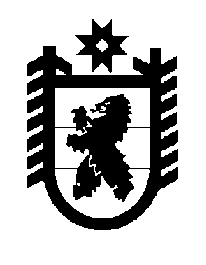 Российская Федерация Республика Карелия    ПРАВИТЕЛЬСТВО РЕСПУБЛИКИ КАРЕЛИЯРАСПОРЯЖЕНИЕот  4 марта 2016 года № 167р-Пг. Петрозаводск В целях реализации мер, направленных на обеспечение сбалансированности консолидированного бюджета Республики Карелия:1. Одобрить проект Программы оздоровления государственных финансов Республики Карелия и муниципальных финансов муниципальных образований в Республике Карелия на 2016-2018 годы (далее – проект Программы).2. Направить проект Программы на согласование в Министерство финансов Российской Федерации.3. Министерству финансов Республики Карелия обеспечить взаимодействие с Министерством финансов Российской Федерации по вопросам согласования проекта Программы.           ГлаваРеспублики  Карелия                                                              А.П. Худилайнен